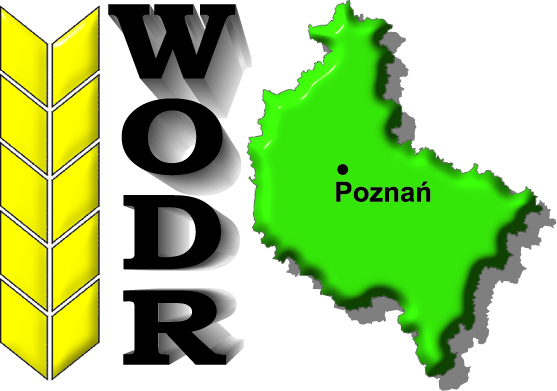 Z A P R O S Z E N I EBiuro Powiatowe Agencji Restrukturyzacji i Modernizacji Rolnictwa w Koninie  wspólnie z WODR w Poznaniu - Zespołem  Doradczym w powiecie konińskim organizuje w  dniu  :23 marca (środa) 2016 r. o godz.    12,00w  Miejsko-Gminnym Ośrodku Kultury w Ślesiniespotkanie przeznaczone dla rolników z terenu naszego powiatu na temat zasad przyznawania płatności bezpośrednich w kampanii 2016r.
Serdecznie zapraszamy i zachęcamy wszystkich Rolników do udziału w spotkaniu w nadziei, że udział w nim pozwoli na poszerzenie wiedzy oraz zdobycie informacji dotyczących m.in. nowych od 2016 zasad przyznawania płatności bezpośrednich , co w konsekwencji przyczynić  się powinno do efektywniejszego wykorzystania środków.KIEROWNIK ZD W POW. KONIŃSKIM                                                         KIEROWNIK BP ARiMR W KONINIE            Józef Gęziak                                                                                                  Jan Śledź